ПРОЕКТАДМИНИСТРАЦИЯ МУНИЦИПАЛЬНОГО ОБРАЗОВАНИЯ "ГОРОД АРХАНГЕЛЬСК"П О С Т А Н О В Л Е Н И Еот                   № О внесении изменений и дополнений в муниципальную программу 
"Развитие города Архангельска как административного центра 
Архангельской области"1. Внести в муниципальную программу "Развитие города Архангельска как административного центра Архангельской области", утвержденную постановлением мэрии города Архангельска от 13.12.2011 № 608 (с дополнениями и изменениями), (далее – муниципальная программа) следующие изменения:а) в Паспорте программы:строку третью паспорта муниципальной программы изложить в следующей редакции:строку шестую паспорта муниципальной программы изложить в следующей редакции:б) раздел I "Содержание проблемы и обоснование необходимости ее решения программно-целевым методом" дополнить абзацем 21-33:Формирование современной городской среды - это комплекс мероприятий, направленных на создание условий для обеспечения комфортных, безопасных и доступных условий проживания населения муниципального образования "Город Архангельск".Современная городская среда должно соответствовать санитарным и гигиеническим нормам, а также иметь завершенный, привлекательный и эстетичный внешний вид. В настоящее время на территории города Архангельска расположены 5785 многоквартирных жилых домов. Проведенный анализ дворовых территорий позволил определить общее состояние таких важных элементов благоустройства, как детские игровые и спортивные площадки. На отдельных площадках во дворах сохранились элементы детского - игрового и спортивного оборудования, малых архитектурных форм, которые физически и морально устарели.Проведение работ по оборудованию детских и спортивных площадок должно создать для детей мир воображения, развивать умственные и физические способности детей.Так же установлено, что озеленение и оснащенность малыми архитектурными формами (скамейки, урны, газонные ограждения и т.п.) дворовых территорий выполнены в недостаточном количестве. Многие зеленые насаждения требуют ухода. Озеленение территории - неотъемлемая и важная задача благоустройства двора.Проведение данных мероприятий положительно скажется на эмоциональном состоянии проживающих в многоквартирном доме и поможет улучшить санитарные и экологические условия вокруг дома.В связи с увеличением личных автотранспортных средств, остро встал вопрос о нехватке парковочных мест. Проведение работ по строительству автостоянок на территориях, возможных к размещению на них и мест парковки автотранспортных средств, позволит в дальнейшем «разгрузить» дворовые территории и обеспечить комфортными условиями проживания жителей.При длительной эксплуатации дорожного покрытия отдельных дворовых территории выявлены дефекты, при которых дальнейшая эксплуатация дорожного покрытия затруднена, а на отдельных участках недопустима.Кроме того, не в полной мере городская среда приспособлена к условиям доступности для инвалидов всех категорий и маломобильных групп населения.Одним из факторов, формирующих положительный имидж города, является наличие благоприятных, комфортных, безопасных и доступных условий для массового отдыха населения.В настоящее время имеющиеся и вновь организуемые места массового отдыха населения (парки, скверы, бульвары), расположенные на территории муниципального образования "Город Архангельск", не обеспечивают растущие потребности жителей и не удовлетворяют современным требованиям, предъявляемым к их качеству.Благоустройство дворовых и общественных территорий носит комплексный характер, а именно запланированные мероприятия позволят создать благоприятную жизненную среду с обеспечением комфортных условий для жителей города. Раздел II "Основные цели и задачи муниципальной программы" изложить в следующей редакции:"Целями настоящей муниципальной программы являются:совершенствование дорожно-транспортной и социальной инфраструктуры города Архангельска;повышение уровня благоустройства территории муниципального образования "Город Архангельск".Программные мероприятия направлены на решение следующих задач:развитие улично-дорожной сети города Архангельска;приведение в нормативное состояние улично-дорожной сети города Архангельска;улучшение транспортной инфраструктуры, обеспечивающей безопасность пассажирских перевозок;повышение доступности оказания услуг в сферах дошкольного образования, культуры, физической культуры и спорта в городе Архангельске;обеспечение комплексного решения вопросов, связанных с развитием коммунальной и инженерной инфраструктуры, и улучшение санитарного состояния и внешнего облика территории города Архангельска;повышение уровня благоустройства дворовых территорий муниципального образования "Город Архангельск"; повышение уровня благоустройства муниципальных территорий общего пользования; повышение уровня вовлеченности заинтересованных граждан, организаций в реализацию мероприятий по благоустройству территории муниципального образования "Город Архангельск"".Раздел IV "Программные мероприятия" изложить в следующей редакции:"Достижению целей муниципальной программы способствует реализация следующих мероприятий:строительство, реконструкция автомобильных дорог;капитальный ремонт мостового перехода и автомобильных дорог;улучшение элементов транспортной инфраструктуры;строительство дошкольных и общеобразовательных учреждений, в том числе приобретение доли в праве общедолевой собственности здания детских яслей после реконструкции, включая приобретение доли в праве общедолевой собственности на незавершенную реконструкцию здания;обеспечение земельных участков коммунальной и инженерной инфраструктурой для жилищного строительства;обеспечение комплексного решения вопросов, связанных с развитием коммунальной и инженерной инфраструктуры, и улучшение внешнего облика территории города Архангельска;формирование современной городской среды на территории муниципального образования  "Город Архангельск", в том числе проведение мероприятий по благоустройству дворовых и общественных территорий с учетом необходимости обеспечения физической, пространственной и информационной доступности зданий, сооружений, дворовых и общественных территорий для инвалидов и других маломобильных групп населения.Перечень мероприятий с указанием объемов и источников финансирования приведен в приложении N 1 к муниципальной программе.Заказчиками муниципальной программы является департамент городского хозяйства Администрации муниципального образования "Город Архангельск" и администрация Ломоносовского территориального округа Администрации муниципального образования "Город Архангельск", с 01.05.2017 - департамент транспорта, строительства и городской инфраструктуры Администрации муниципального образования "Город Архангельск", администрации территориальных округов муниципального образования "Город Архангельск", до 01.01.2015 - служба заместителя мэра города по городскому хозяйству.Муниципальная программа реализуется с привлечением широкого круга заинтересованных организаций различных форм собственности через механизм размещения муниципального заказа путем проведения торгов.".В разделе V "Финансовое обеспечение муниципальной программы":абзацы пятый - восьмой изложить в следующей редакции:"Общий объем финансирования за период реализации муниципальной программы в течение 2012 - 2020 годов составит 5 983,456 млн. рублей, в том числе:федеральный бюджет – 1 610,896 млн. рублей;областной бюджет – 1 827,644 млн. рублей;городской бюджет – 2 544,916  млн. рублей.".таблицу раздела изложить в следующей редакции:"Распределение объемов финансирования муниципальной программы по источникам финансирования и годам(млн. рублей)	Раздел VI "Управление реализацией муниципальной программы" добавить абзацами 6 -  следующего содержания: 	" Перечень общественных территорий, подлежащих благоустройству в 2017 году приведен в приложении № 3 к муниципальной программе;	адресный перечень многоквартирных домов, дворовые территории которых подлежащих благоустройству в 2017 году приведен в приложении № 4 к муниципальной программе;	минимальный перечень видов работ по благоустройству дворовых территорий (далее – минимальный перечень) приведен в приложении № 5 к муниципальной программе;	перечень дополнительных видов работ по благоустройству дворовых территорий многоквартирных домов (далее – дополнительный перечень) приведен в приложении № 6 к муниципальной программе; 	нормативная стоимость (единичные расценки) работ по благоустройству дворовых территорий, входящих в минимальный и дополнительный перечни таких работ приведена в приложении № 7 к муниципальной программе;	порядок аккумулирования и расходования средств заинтересованных лиц, направляемых на выполнение минимального и дополнительного перечней работ по благоустройству дворовых территорий приведен в приложении № 8 к муниципальной программе; 	порядок разработки, обсуждения с заинтересованными лицами и утверждения дизайн-проектов благоустройства дворовых территорий, включенных в муниципальную программу на 2017 год, приведен в приложении № 9 к муниципальной программе.	Обязательным условием производства работ по благоустройству дворовых территорий, общественных территорий необходимо производить с учетом обеспечения физической, пространственной и информационной доступности зданий, сооружений, дворовых и общественных территорий для инвалидов и других маломобильных групп населения.	Доля финансового участия собственников помещений, организаций в выполнении минимального и дополнительных перечней работ по благоустройству дворовых территорий определяется органом государственной власти Архангельской области в соответствии с п.11 абзац е), ж) постановления правительства Российской Федерации № 169 от 10.02.2017 года.	Трудовое участие собственников помещений, организаций в выполнении минимального и дополнительных перечней работ по благоустройству дворовых территорий:- выполнение жителями неоплачиваемых работ, не требующих специальной квалификации (например, подготовка дворовой территории к началу работ, уборка мусора, покраска оборудования, озеленение территории, посадка деревьев);- обеспечение благоприятных условий для работы подрядной организации, выполняющей работы.	Форма и минимальная доля финансового и трудового участия заинтересованных лиц, организаций в выполнении минимального и дополнительного перечней работ по благоустройству дворовых территорий утверждается решением общего собрания собственников помещений.Форма и минимальная доля финансового и трудового участия заинтересованных лиц, организаций в выполнении дополнительного перечней работ по благоустройству дворовых территорий утверждается решением общего собрания собственников помещений.".	Раздел VII "Ожидаемые конечные результаты муниципальной программы" добавить абзацем 8 и 9 следующего содержания:	"благоустройство 49 дворовых территорий многоквартирных домов;	благоустройство  4 мест общего пользования. ".	В разделе VII "Ожидаемые конечные результаты муниципальной программы" таблицу "Целевые индикаторы и показатели муниципальной программы" изложить в следующей редакции:в) Приложение № 1 муниципальной программы:пункт 2 раздела VI "Обеспечение комплексного решения вопросов, связанных с развитием коммунальной и инженерной инфраструктуры, и улучшение внешнего облика территории города Архангельска " изложить в следующей редакции: позицию "Всего по разделу VI" изложить в следующей редакции:дополнить разделом VII "формирование современной городской среды на территории муниципального образования  "Город Архангельск" следующего содержания:Раздел "ИТОГО" изложить в следующей редакции:	г) Муниципальную программу дополнить приложениями № 3-9 согласно приложений к настоящему постановлению.2. Опубликовать постановление на официальном информационном интернет-портале муниципального образования "Город Архангельск". Глава муниципального образования"Город Архангельск"		        		          			               И.В. ГодзишПеречень общественных территорий,подлежащих благоустройству в 2017 году** перечень формируется в соответствии с Порядком № 312 от 27.03.2017 представления, рассмотрения и оценки предложений граждан, организаций о включении в приоритетный проект «Формирование комфортной городской среды» на 2017 год наиболее посещаемой территории общего пользования муниципального образования «Город Архангельск».Адресный перечень многоквартирных домов, дворовые территории которых подлежащих благоустройству в 2017 году** перечень формируется в соответствии с Порядком № 313 от 27.03.2017 проведения отбора дворовых территорий многоквартирных домов для формирования адресного перечня дворовых территорий на проведение работ по комплексному благоустройству дворовых территорий в муниципальном образовании «Город Архангельск».Минимальный перечень видов работ по благоустройству дворовых территорийРемонт дворовых проездов. 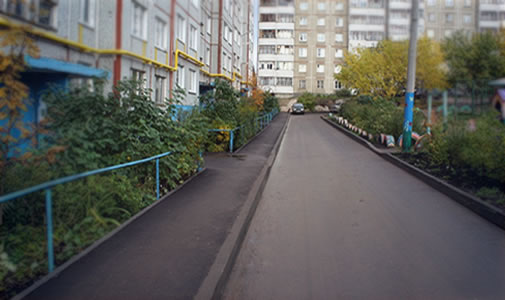 Обеспечение освещения дворовых территорий. 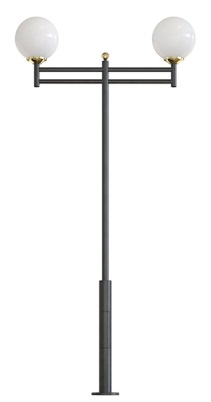 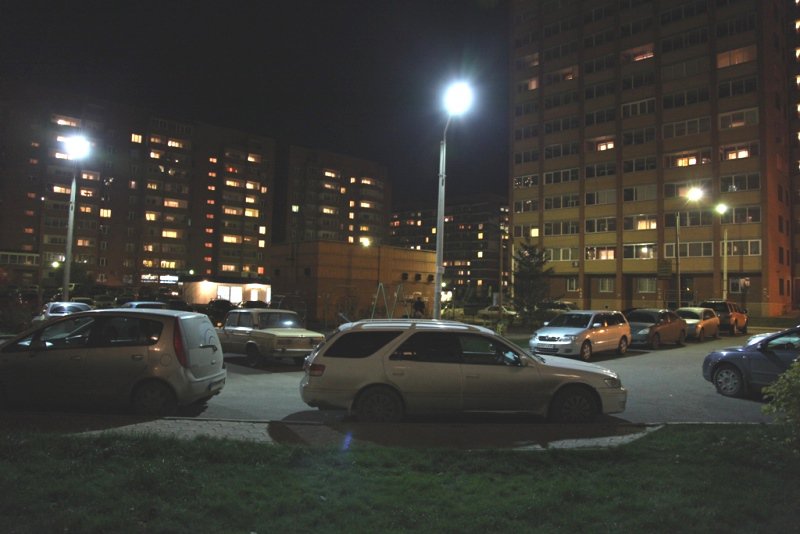 Установка скамеек. 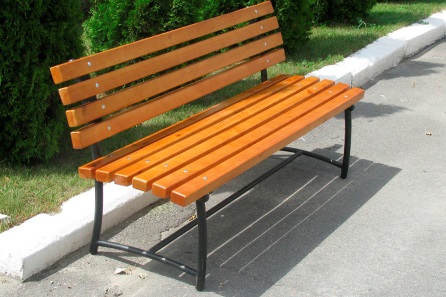 Установка урн. 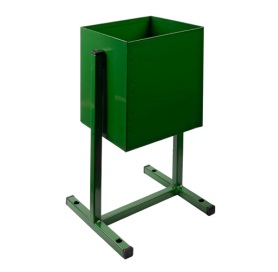 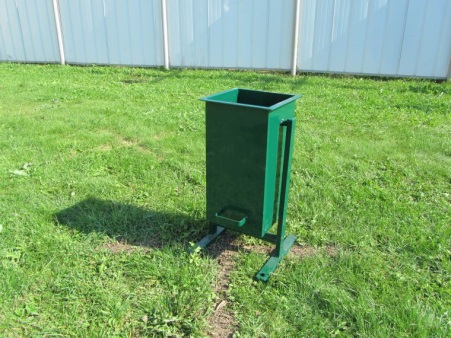 Перечень дополнительных видов работ по благоустройству  дворовых территорий многоквартирных домовПроезд к территориям, прилегающим к многоквартирным домам. Обустройство тротуаров, мостовых (в том числе тротуарной плиткой). Установка бордюрных камней. Установка песочниц. Установка качелей. Устройство гостевой стоянки (автомобильные парковки). Освещение детских и спортивных площадок. Оборудование детской (игровой) площадки. Оборудование спортивной площадки. Озеленение территории (деревья, кустарники, клумбы). Газонные ограждения, декоративные ограждения для клумб. Обрезка деревьев и кустов. Уборка сухостойных деревьев. Демонтаж хозяйственных построек (в т.ч. сараев) и строительство сараев. Устройство хозяйственно-бытовых площадок для установки контейнеров-мусоросборников. Отсыпка дворовой территории (выравнивание) щебнем, песчано-гравийной смесью. Устройство площадок для выгула животных. Устройство велопарковок.и иные виды работНормативная стоимость (единичные расценки) работ по благоустройству дворовых территорий, входящих в минимальный и дополнительный перечниПорядок аккумулирования и расходования средств заинтересованных лиц, направляемых на выполнение минимального и дополнительного перечней работ по благоустройству дворовых территорий1. Настоящий Порядок регламентирует процедуру аккумулирования и расходования денежных средств (далее – аккумулирование средств), поступающих от собственников помещений в многоквартирных домах, собственников иных зданий и сооружений, расположенных в границах дворовой территории, подлежащей благоустройству (далее – заинтересованные лица), направляемых на выполнение дополнительного перечня работ по благоустройству дворовых территорий города Архангельска в рамках подлежащей утверждению Администрацией муниципального образования «Город Архангельск» в установленном порядке муниципальной программы формирования современной городской среды на 2017 год (далее – Программа), механизм контроля за их расходованием.2. Заинтересованные лица - собственники помещений в многоквартирных домах, собственники иных зданий и сооружений, расположенных в границах дворовой территории, подлежащей благоустройству.3. В случае включения заинтересованными лицами в заявку работ, входящих в дополнительный перечень работ по благоустройству дворовых территорий, установленный Правилами предоставления и распределения субсидий бюджетам муниципальных районов и городских округов Архангельской области в целях софинансирования муниципальных программ формирования современной городской среды, утвержденных постановлением Правительства Архангельской области №113-пп от 14 марта 2017 года «О внесении изменений в постановление Правительства Архангельской области от 15 октября 2013 года № 487-пп», денежные средства заинтересованных лиц перечисляются на лицевой счет заказчика,  администратора доходов бюджета города Архангельска – департамента транспорта, строительства и городской инфраструктуры Администрации муниципального образования «Город Архангельск» (далее – ДТС администрации МО «Город Архангельск» либо администрации  территориального округа администрации муниципального образования «Город Архангельск» (далее – территориальный округ).4. Лицевой счет для перечисления средств заинтересованных лиц, направляемых для выполнения дополнительного перечня работ по благоустройству дворовых территорий, открывает ДТС администрации МО «Город Архангельск» либо территориальный округ в органах казначейства. 5. После утверждения общественной комиссией  адресного перечень многоквартирных домов, дворовые территории которых подлежат благоустройству в 2017 году, ДТС администрации МО «Город Архангельск» либо территориальный округ заключает с представителями заинтересованных лиц, принявшими решение о благоустройстве дворовых территорий, соглашение, в котором указывается территория благоустройства, реквизиты счета для перечисления средств, определяются порядок и сумма перечисления денежных средств заинтересованными лицами, а также реквизиты счета, на который подлежат возврату денежные средства заинтересованных лиц в случаях определенных соглашением. Соглашение рассматривается и подписывается представителями заинтересованных лиц в течение трех рабочих дней. 6. Объем денежных средств, подлежащих перечислению представителями заинтересованных лиц, определяется в соответствии со сметным расчетом согласно решению, принятому на общем собрании МКД, исходя из нормативной стоимости (единичных расценок) дополнительного перечня работ по благоустройству дворовых территорий.7. Фактический объем денежных средств, подлежащих перечислению заинтересованными лицами, может быть изменен по итогам осуществления закупки товара, работы, услуги в соответствии с положениями Федерального закона от 05.04.2013 № 44-ФЗ «О контрактной системе в сфере закупок товаров, работ, услуг для обеспечения государственных и муниципальных нужд», а также с учетом стоимости фактически выполненных работ. 8. Перечисление денежных средств представителями заинтересованных лиц осуществляется в течение пяти рабочих дней с момента подписания соглашения. В случае, если денежные средства в полном объеме не будут перечислены в срок, установленный в абзаце первом настоящего пункта, то заявка такого многоквартирного дома в части выполнения дополнительного перечня работ по благоустройству территории выполнению не подлежит. 9. Перечень дворовых территорий, подлежащих благоустройству в рамках Программы, подлежит корректировке с включением следующих по очередности дворовых территорий, прошедших отбор в пределах лимитов бюджетных ассигнований, предусмотренных Программой. В таком случае заинтересованные лица, дворовые территории которых были включены в Программу в связи с корректировкой, и их заявка предусматривает выполнение работ из дополнительного перечня, обязуются перечислить денежные средства в сроки, установленные п.8 настоящего Порядка, в порядке и на условиях, определенных соглашением. 10. Денежные средства считаются поступившими в доход бюджета города Архангельска с момента их зачисления на лицевой счет ДТС администрации МО «Город Архангельск» либо территориального округа. 11. На сумму планируемых поступлений увеличиваются бюджетные ассигнования ДТС администрации МО «Город Архангельск» либо территориальному округу как распорядителю бюджетных средств с последующим доведением в установленном порядке лимитов бюджетных обязательств для осуществления целевых расходов, предусмотренных Программой. 12.  ДТС администрации МО «Город Архангельск» либо территориальный округ осуществляет учет поступающих от заинтересованных лиц денежных средств в разрезе многоквартирных домов, дворовые территории которых подлежат благоустройству. 13. ДТС администрации МО «Город Архангельск» либо территориальный округ обеспечивает ежемесячное опубликование на официальном сайте Администрации города Архангельска в информационно-телекоммуникационной сети о поступивших от заинтересованных лиц денежных средствах в разрезе многоквартирных домов, дворовые территории которых подлежат благоустройству. 14.  ДТС администрации МО «Город Архангельск» либо территориальный округ ежемесячно обеспечивает направление данных о поступивших от заинтересованных лиц денежных средствах в разрезе многоквартирных домов, дворовые территории которых подлежат благоустройству, в адрес общественной муниципальной комиссии. 15.  Расходование аккумулированных денежных средств заинтересованных лиц осуществляется ДТС администрации МО «Город Архангельск» либо территориальным округом   на финансирование дополнительного перечня работ по благоустройству дворовых территорий в соответствии с утвержденной заявкой.  16. Расходование денежных средств осуществляется путем принятия и оплаты обязательств в соответствии с бюджетным законодательством и иными нормативными правовыми актами, регулирующими бюджетные правоотношения. 17. Контроль за целевым расходованием аккумулированных денежных средств заинтересованных лиц осуществляется департаментом финансов администрации муниципального образования «Город Архангельск» в соответствии с бюджетным законодательством.Порядок разработки, обсуждения с заинтересованными лицами и утверждения дизайн-проектов благоустройства дворовых территорий, включенных в муниципальную программу на 2017 годПо обращениям собственников помещений в многоквартирных домах (далее – МКД), собственников иных зданий и сооружений, расположенных в границах дворовой территории МКД, подлежащей благоустройству управляющие организации, товарищества собственников жилья, жилищный или иной специализированный потребительский кооператив (далее – уполномоченные лица) заключают договор со специализированной организацией на разработку дизайн-проекта благоустройства дворовой территории МКД.Разработанный дизайн-проект благоустройства дворовой территории МКД обсуждается на общем собрании собственников МКД либо лицом, уполномоченным общим собранием и утверждается муниципальным образованием "Город Архангельск". Уполномоченные лица, подающие заявку на включение дворовых территорий МКД в муниципальную программу формирования современной городской среды на 2017 год (далее - заявка), в составе предложения предоставляют в департамент городского хозяйства администрации муниципального образования «Город Архангельск» дизайн-проект благоустройства дворовой территории МКД.Общественная комиссия для организации общественного обсуждения проекта муниципальной программы формирования современной городской среды на 2017 год, проведения оценки предложений заинтересованных лиц, а также для осуществления контроля за реализацией муниципальной программы формирования современной городской среды на 2017 год обсуждает представленные в составе предложений дизайн-проекты благоустройства дворовой территории МКД."Цели и задачи муниципальной программыЦели:совершенствование дорожно-транспортной и социальной инфраструктуры города;повышение уровня благоустройства территории муниципального образования "Город Архангельск"Задачи:развитие улично-дорожной сети города;приведение в нормативное состояние улично-дорожной сети города;улучшение транспортной инфраструктуры, обеспечивающей безопасность пассажирских перевозок;повышение доступности оказания услуг в сферах дошкольного образования, культуры, физической культуры и спорта в городе Архангельске;обеспечение комплексного решения вопросов, связанных с развитием коммунальной и инженерной инфраструктуры, и улучшение санитарного состояния и внешнего облика территории города Архангельска;повышение уровня благоустройства дворовых территорий муниципального образования "Город Архангельск"; повышение уровня благоустройства муниципальных территорий общего пользования; повышение уровня вовлеченности заинтересованных граждан, организаций в реализацию мероприятий по благоустройству территории муниципального образования "Город Архангельск"  "."Объемы и источники финансирования, в том числе: городской бюджет областной бюджет федеральный бюджетОбъем финансирования муниципальной программы – 5 983,456 млн. рублей, в том числе:2 544,916 млн. рублей,1 827,644 млн. рублей,1 610,896 млн. рублей ";Источники финансированияОбъем финанси-рования, всегов том числе:в том числе:в том числе:в том числе:в том числе:в том числе:в том числе:в том числе:Источники финансированияОбъем финанси-рования, всего2012 г.2013 г.2014 г.2015 г.2016 г.2017 г.2018 г.2019 г.2020 г.1234567891011Всего по муниципальной программе5 983,456497,647848,589125,29123,81415,669507,7931 119,0381 254,5681 591,047в том числе:федеральный бюджет1 610,896-70,617---87,171587,500865,608-областной бюджет1 827,644383,297620,3703,948--246,285344,310229,434-городской бюджет, 
в т.ч. субсидия МБУ "Стройсервис"2 544,9167,766114,350157,6027,766121,34323,81415,669174,337187,228159,5261 591,047" Наименование целевых индикаторов и показателейЗначение прогнозных показателей и индикаторов муниципальной программыЗначение прогнозных показателей и индикаторов муниципальной программыЗначение прогнозных показателей и индикаторов муниципальной программыЗначение прогнозных показателей и индикаторов муниципальной программыЗначение прогнозных показателей и индикаторов муниципальной программыЗначение прогнозных показателей и индикаторов муниципальной программыЗначение прогнозных показателей и индикаторов муниципальной программыЗначение прогнозных показателей и индикаторов муниципальной программыЗначение прогнозных показателей и индикаторов муниципальной программы" Наименование целевых индикаторов и показателей201220132014201520162017201820192020Количество объектов улично-дорожной сети, строительство (реконструкция) которых осуществлялось в соответствующем году, шт.4422133110Количество объектов улично-дорожной сети, на которых осуществлялся капитальный ремонт в соответствующем году, шт.23221111-Количество приобретенных речных судов ледового класса для осуществления пассажирских перевозок, шт.-----2---Ввод в действие объекта транспортной инфраструктуры, соответствующего требованиям безопасной перевозки пассажиров, шт.1--------Количество отремонтированных внутридворовых проездов, ремонт которых осуществлялся в соответствующем году, шт.-----4610-Доля территории муниципального образования "Город Архангельск", в отношении которой проведены мероприятия по разработке комплексной схемы организации дорожного движения в общей площади территории муниципального образования "Город Архангельск", %-----100,0---Количество образовательных учреждений, строительство которых осуществлялось в соответствующем году, шт.33-1-2321Количество земельных участков, которые обеспечиваются коммунальной и инженерной инфраструктурой для строительства многоквартирных домов, в соответствующем году, шт.1331----1Обеспечение земельных участков коммунальной и инженерной инфраструктурой для жилищного строительства, га1,04-1,05------Количество водоочистных сооружений, реконструкция которых осуществлялось в соответствующем году, шт.-----1112Площадь строительства, благоустройства и озеленения парков, тротуаров и иных территорий в границах муниципального образования "Город Архангельск", работы на которых проводились в соответствующем году, тыс. кв. м.-----35,478,003,85-Количество благоустроенных дворовых территорий многоквартирных домов в рамках формированию современной городской среды в соответствующем году, ед.49Площадь благоустроенных муниципальных территорий общего пользования в рамках формированию современной городской среды в соответствующем году, га-Охват населения благоустроенными дворовыми территориями, %.-"2. Строительство парка отдыха  в Ломоносовском территориальном округе по ул. 23-й Гвардейской дивизииДепартамент  транспорта, строительства и городской инфраструктуры Администрации муниципального образования "Город Архангельск"Всего,46,255-----46,255---Разработка проектной документации и ввод объекта в эксплуатацию в  2017 году"; "2. Строительство парка отдыха  в Ломоносовском территориальном округе по ул. 23-й Гвардейской дивизииДепартамент  транспорта, строительства и городской инфраструктуры Администрации муниципального образования "Город Архангельск"в том числе:Разработка проектной документации и ввод объекта в эксплуатацию в  2017 году"; "2. Строительство парка отдыха  в Ломоносовском территориальном округе по ул. 23-й Гвардейской дивизииДепартамент  транспорта, строительства и городской инфраструктуры Администрации муниципального образования "Город Архангельск"городской бюджет46,255-----46,255---Разработка проектной документации и ввод объекта в эксплуатацию в  2017 году"; "Всего по разделу VIВсего,171,848-----76,57454,26140,4750,538";"Всего по разделу VIв том числе:";"Всего по разделу VIобластной бюджет67,622------33,81133,811-";"Всего по разделу VIгородской бюджет104,226-----76,57420,4506,6640,538";"1. благоустройство дворовых территорий многоквартирных домов;Департамент городского хозяйства Администрации муниципального образования "Город Архангельск"/ департамент  транспорта, строительства и городской инфраструктуры Администрации муниципального образования "Город Архангельск"Всего,69,369-----69,369---Благоустройство 49 дворовых территорий многоквартирных домов"1. благоустройство дворовых территорий многоквартирных домов;Департамент городского хозяйства Администрации муниципального образования "Город Архангельск"/ департамент  транспорта, строительства и городской инфраструктуры Администрации муниципального образования "Город Архангельск"в том числе:Благоустройство 49 дворовых территорий многоквартирных домов"1. благоустройство дворовых территорий многоквартирных домов;Департамент городского хозяйства Администрации муниципального образования "Город Архангельск"/ департамент  транспорта, строительства и городской инфраструктуры Администрации муниципального образования "Город Архангельск"Федеральный бюджет58,11458,114Благоустройство 49 дворовых территорий многоквартирных домов"1. благоустройство дворовых территорий многоквартирных домов;Департамент городского хозяйства Администрации муниципального образования "Город Архангельск"/ департамент  транспорта, строительства и городской инфраструктуры Администрации муниципального образования "Город Архангельск"Областной бюджет10,25510,255Благоустройство 49 дворовых территорий многоквартирных домов"1. благоустройство дворовых территорий многоквартирных домов;Департамент городского хозяйства Администрации муниципального образования "Город Архангельск"/ департамент  транспорта, строительства и городской инфраструктуры Администрации муниципального образования "Город Архангельск"городской бюджет1,000-----1,000---Благоустройство 49 дворовых территорий многоквартирных домов2. благоустройство мест общего пользованияДепартамент городского хозяйства Администрации муниципального образования "Город Архангельск"/ департамент  транспорта, строительства и городской инфраструктуры Администрации муниципального образования "Город Архангельск"Всего,41,100-----41,100---Благоустройство 4 муниципальных территорий общего пользования2. благоустройство мест общего пользованияДепартамент городского хозяйства Администрации муниципального образования "Город Архангельск"/ департамент  транспорта, строительства и городской инфраструктуры Администрации муниципального образования "Город Архангельск"в том числе:Благоустройство 4 муниципальных территорий общего пользования2. благоустройство мест общего пользованияДепартамент городского хозяйства Администрации муниципального образования "Город Архангельск"/ департамент  транспорта, строительства и городской инфраструктуры Администрации муниципального образования "Город Архангельск"Федеральный бюджет 29,05729,057Благоустройство 4 муниципальных территорий общего пользования2. благоустройство мест общего пользованияДепартамент городского хозяйства Администрации муниципального образования "Город Архангельск"/ департамент  транспорта, строительства и городской инфраструктуры Администрации муниципального образования "Город Архангельск"Областной бюджет5,1285,128Благоустройство 4 муниципальных территорий общего пользования2. благоустройство мест общего пользованияДепартамент городского хозяйства Администрации муниципального образования "Город Архангельск"/ департамент  транспорта, строительства и городской инфраструктуры Администрации муниципального образования "Город Архангельск"городской бюджет6,915-----6,915---Благоустройство 4 муниципальных территорий общего пользованияВсего по разделу VIIВсего по разделу VIIВсего,110,469110,469Всего по разделу VIIВсего по разделу VIIв том числе:Всего по разделу VIIВсего по разделу VIIФедеральный бюджет87,17187,171Всего по разделу VIIВсего по разделу VIIобластной бюджет15,38315,383Всего по разделу VIIВсего по разделу VIIгородской бюджет7,9157,915";"ИТОГОВсего,5 983,456497,647848,589125,29123,81415,669507,7931 119,0381 254,5681 591,047"ИТОГОфедеральный бюджет1 610,896-70,617---87,171587,500865,608-"ИТОГОобластной бюджет1 827,644383,297620,3703,948--246,285344,310229,434-"ИТОГОгородской бюджет,2 544,916114,350157,602121,34323,81415,669174,337187,228159,5261 591,047"ИТОГОв т.ч. субсидия МБУ "Стройсервис"7,766-7,766-------";ПРИЛОЖЕНИЕк постановлению Администрациимуниципального образования"Город Архангельск"от __________ № ___"ПРИЛОЖЕНИЕ № 3к муниципальной программе"Развитие города Архангельскакак административного центраАрхангельской области"Месторасположение общественной территорииКоличество голосов, отданных за общественную территориюКадастровый номер общественной территорииПланируемые виды работ по благоустройствуОбъем средств необходимый для выполнения мероприятийПримечаниеПРИЛОЖЕНИЕк постановлению Администрациимуниципального образования"Город Архангельск"от __________ № ___"ПРИЛОЖЕНИЕ № 4к муниципальной программе"Развитие города Архангельскакак административного центраАрхангельской области"АдресаКоличествоКоличестКадастроНаличиеСпособПланируемые виды работПланируемые виды работПланируемые виды работОбъем средств, необходимыхОбъем средств, необходимыхОбъем средств, необходимыхОбъем средств, необходимыхОбъем средств, необходимыхОбъем средств, необходимыхПланируеПримечанмногоквартирнквартир ввовыепридомовойуправлениядля выполнения мероприятий,для выполнения мероприятий,для выполнения мероприятий,для выполнения мероприятий,для выполнения мероприятий,для выполнения мероприятий,моеиеых домовМКДзарегистрномератерриторииМКД стыс. руб.тыс. руб.тыс. руб.участие(указать о(МКД),(указатьированныземельнынауказаниемМинимальный переченьМинимальный переченьМинимальный переченьДополнительный переченьДополнительный переченьДополнительный переченьДополнительный переченьВ том числеВ том числеВ том числезаинтересналичиикоторыеотдельно ноххсформировауправляющованныхпредусмоткоторыеотдельно ноххсформировауправляющНаименованиеНеобхНалиСтоиНаименованиеНеобхНалиСтоиованныхпредусмотохватываеткаждомуграждан,участков,нномейодимочиемостьодимочиемостьВнебюджетные источникилицренныхдвороваядому)чел.сформироземельноморганизацистьПСД/, тыс.стьПСД/, тыс.Федер., обл. бюджетыВнебюджетные источники(да/нет)средств вдвороваядому)чел.сформироземельноморганизаци(да/недизайруб(да/недизайрубФедер., обл. бюджетыВнебюджетные источники(да/нет)средств втерритрияванныхучасткеи, ТСЖ ит)н-т)н-Федер., обл. бюджетыМестный бюджетВнебюджетные источникиместномпод МКД(да/нет)др.проекпроекФедер., обл. бюджетыМестный бюджетВнебюджетные источникибюджете,татавсегоФедер., обл. бюджетыМестный бюджетВнебюджетные источникизаинтересвсегоФедер., обл. бюджетыМестный бюджетВнебюджетные источникизаинтересвсегоФедер., обл. бюджетыМестный бюджетВнебюджетные источникиованныхвсегоФедер., обл. бюджетыМестный бюджетВнебюджетные источникилиц, либовсегоФедер., обл. бюджетыМестный бюджетВнебюджетные источникиовсегоФедер., обл. бюджетыМестный бюджетВнебюджетные источникиготовноствсегоФедер., обл. бюджетыМестный бюджетВнебюджетные источникии ихвсегоФедер., обл. бюджетыМестный бюджетВнебюджетные источникипредусмотпредусмотреть)1. ремонт1.дворовыхоборудованиепроездовдетскихплощадокПРИЛОЖЕНИЕк постановлению Администрациимуниципального образования"Город Архангельск"от __________ № ___"ПРИЛОЖЕНИЕ № 5к муниципальной программе"Развитие города Архангельскакак административного центраАрхангельской области"ПРИЛОЖЕНИЕк постановлению Администрациимуниципального образования"Город Архангельск"от __________ № ___"ПРИЛОЖЕНИЕ № 6к муниципальной программе"Развитие города Архангельскакак административного центраАрхангельской области"ПРИЛОЖЕНИЕк постановлению Администрациимуниципального образования"Город Архангельск"от __________ № ___"ПРИЛОЖЕНИЕ № 7к муниципальной программе"Развитие города Архангельскакак административного центраАрхангельской области"№ п/пНаименование мероприятийЕдиницы измеренияСтоимость работ за 1 единицу измерения, руб.Обоснование1.Ремонт дворовых проездов1 м23 411,70ЛСР № 12.Установка скамеек1 шт.24 198,56ЛСР № 23.Установка урн1 шт.9 597,03ЛСР № 34.Устройство проездов к территориям, прилегающим к многоквартирным домам1 м24 262,81ЛСР № 45.Обустройство тротуаров, мостовых (в том числе тротуарной плиткой)5.1.Устройство тротуаров асфальтобетонных1 м23 224,08ЛСР № 5.1.5.2.Устройство тротуаров из тротуарной плитки1 м24 730,42ЛСР № 5.2.6.Установка бортовых камней1 м1 366,10ЛСР № 67.Установка песочниц1 шт.38 400,60ЛСР № 78.Установка качелей1 шт.38 772,69ЛСР № 89.Устройство гостевой стоянки (автомобильные парковки)1 м24 398,00ЛСР № 910.Оборудование детской (игровой) площадки1 комплекс155 177,09ЛСР № 1011.Оборудование спортивной площадки1 комплекс152 708,23ЛСР № 1112.Озеленение территории (деревья, кустарники, клумбы)12.1.Посадка деревьев1 шт.12 876,84ЛСР № 12.1.12.2.Посадка кустарников1 шт.1 486,67ЛСР № 12.2.12.3.Устройство клумб1 м22 847,47ЛСР № 12.3.13.Устройство газонных ограждений, декоративные ограждения для клумб1 м2646,59ЛСР № 1314.Обрезка деревьев и кустов1 шт.331,77ЛСР № 1415.Уборка сухостойных деревьев1 шт.9 071,13ЛСР № 1516.Демонтаж хозяйственных построек (в том числе сараев) и строительство сараев16.1.Демонтаж хозяйственных построек1 постройка125 493,90ЛСР № 16.1.16.2.Устройство хозяйственных построек1 постройка114 301,56ЛСР № 16.2.17.Отсыпка дворовой территории (выравнивание) щебнем, песчано-гравийной смесью17.1.Отсыпка территории щебнем1 м2366,26ЛСР № 17.1.17.2.Отсыпка территории песчано-гравийной смесью1 м2250,16ЛСР № 17.2.18. Устройство площадок для выгула животных100 м2259 747,44ЛСР № 1819.Устройство хозяйственно-бытовых площадок для установки контейнеров-мусоросборников19.1.на 1-2 контейнера1 площадка44 036,21Калькуляция 19.1. (МУП "САХ")19.2.на 5-6 контейнеров1 площадка101 187,36Калькуляция 19.2. (МУП "САХ")20.Устройство наружного освещения дворовой территории1 км2 607 827,50ЛСР № 20 (МУП "Горсвет")21.Устройство наружного освещения детских и спортивных площадок21.1.Детской площадки100 м2363 663,17ЛСР № 21.1. (МУП "Горсвет")21.2.Спортивной площадки200 м2519 765,02ЛСР № 21.2. (МУП "Горсвет")ПРИЛОЖЕНИЕк постановлению Администрациимуниципального образования"Город Архангельск"от __________ № ___"ПРИЛОЖЕНИЕ № 8к муниципальной программе"Развитие города Архангельскакак административного центраАрхангельской области"ПРИЛОЖЕНИЕк постановлению Администрациимуниципального образования"Город Архангельск"от __________ № ___"ПРИЛОЖЕНИЕ № 9к муниципальной программе"Развитие города Архангельскакак административного центраАрхангельской области"